IK WIST NIET HOE IK ZOON EN PLEEGZOON KON ZIJN’“Tussen ouders en kind bestaat een onverbrekelijke band, die door de conceptie en geboorte al is ontstaan. Een kind zal in zijn leven onder de meest moeilijke omstandigheden achter zijn of haar ouders blijven staan, loyaal zijn naar hen. Deze onvoorwaardelijke verbondenheid tussen ouders en kind, noemen we 'zijnsloyaliteit'. Als pleegouders langdurig voor een pleegkind zorgen, groeit er tussen kind en pleegouders ook een vorm van verbondenheid. Deze langzaam gegroeide verbondenheid wordt 'verworven loyaliteit' genoemd. Het kan voor pleegkinderen een blijvende worsteling zijn om de beide vormen van loyaliteit een plaats te geven in hun leven. De noodkreet 'Ik wist niet hoe ik zoon èn pleegzoon tegelijk kon zijn' verwoordt dit gevoel heel treffend”.Dit is een citaat uit de samenvatting van Else-Marie van den Eerenbeemt over haar lezing van 11 mei. De PleegOuderRaad (POR) had Else-Marie  donderdag 11 mei uitgenodigd om lezing te geven over hechting en loyaliteit. We  hadden "sterke concurrentie" van de voetbal en het songfestival op tv.Ondanks dat waren er toch ongeveer 85 mensen naar Santpoort gekomen om te horen wat Else-Marie te vertellen had.Else-Marie van den Eerenbeemt is familie therapeut en staat bekend als deskundige op het gebied van ouder-kind relaties en is bekend van haar boeken en (televisie)presentaties op dit gebiedVolgens Else-Marie horen hechting en loyaliteit onverbrekelijk bij elkaar als een soort 2 componenten lijm. De een kan niet zonder de ander. Else-Marie heeft voor de pauze ons op een bevlogen en betrokken manier veel verteld over hoe het werkt met loyaliteit. Vooral voor pleegkinderen kan loyaliteit heel lastig zijn. Else-Marie wist ons te ontroeren met haar voorbeelden en te inspireren met haar manier van vertellen.Omdat er zoveel mensen waren, heeft Else-Marie er voor gekozen om geen vragen uit de zaal te beantwoorden, zij wilde niet dat er mensen teleurgesteld zouden worden als hun vraag niet beantwoord werd in verband met de tijd. Vanuit haar jaren lange ervaring had zij een lijstje gemaakt met de meest gestelde vragen van pleegouders over hechting en loyaliteit. Na de pauze heeft ze die vragen met de aanwezige doorgenomen. Nadat Else-Marie haar lezing had afgesloten, konden de pleegouders nog even nader met elkaar kennismaken en napraten onder het genot van een drankje en een hapje. De reacties die we mochten ontvangen waren heel positief, ouders vonden de lezing interessant en indrukwekkend. Ook vonden ze het waardevol om elkaar te ontmoeten. We kijken dan ook tevreden terug op een druk bezochte en geslaagde eerste officiële avond van de PleegOuderRaad. We hopen nog meer van deze avonden voor u te organiseren.Mocht u interesse hebben in de info over de lezing van deze avond, dan kunt u dat vinden op de site van de PleegOuderRaad: https://kenterjeugdhulp.nl/extra-informatie-pleegouders/Als u die avond aanwezig was willen we u hartelijk danken voor uw komst, was u er niet bij dan hopen we dat u er volgende keer te ontmoeten.Tonny KortekaasVoorzitter PleegOuderRaad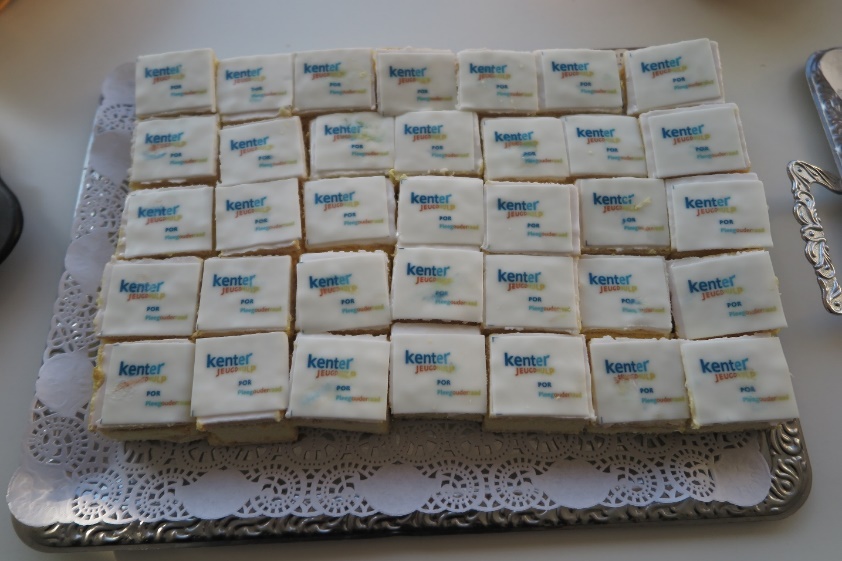 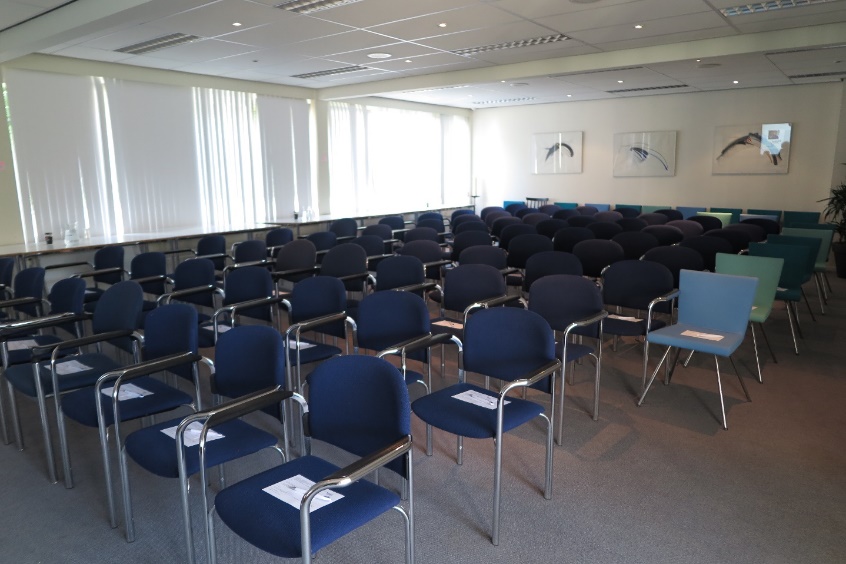 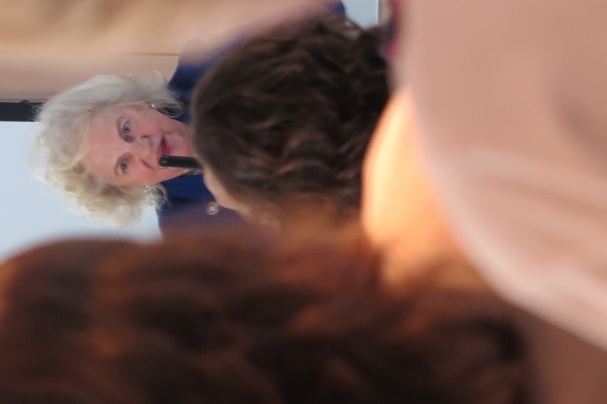 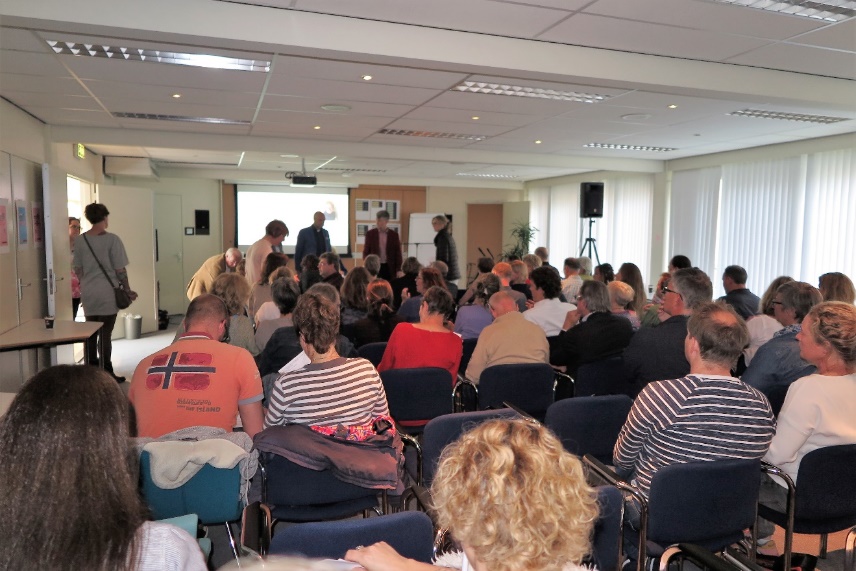 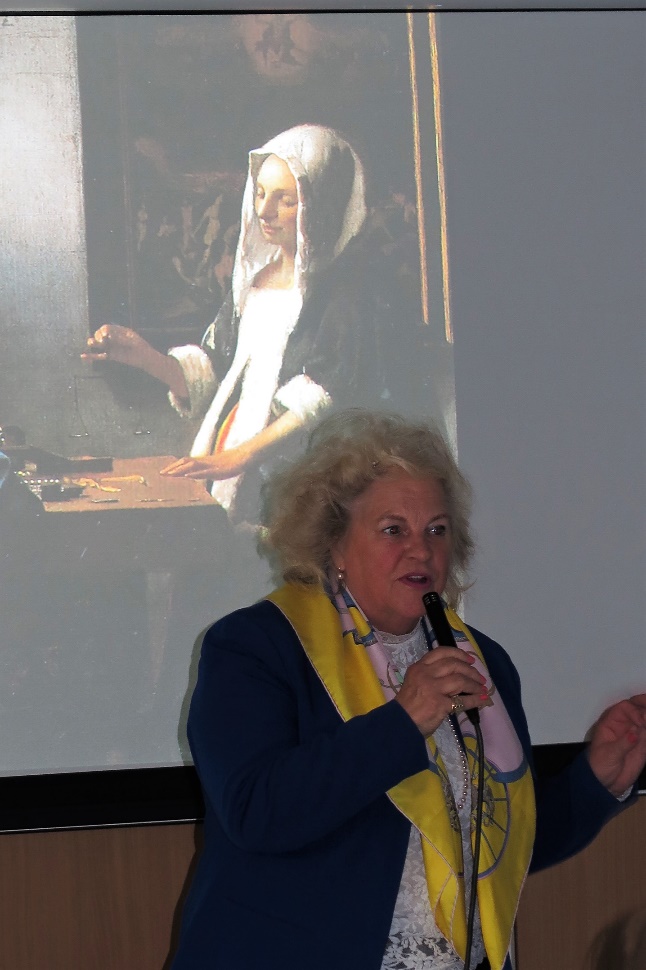 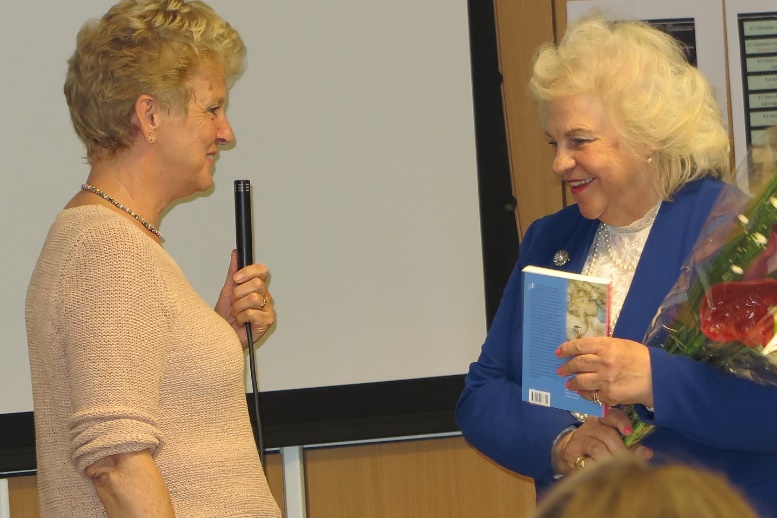 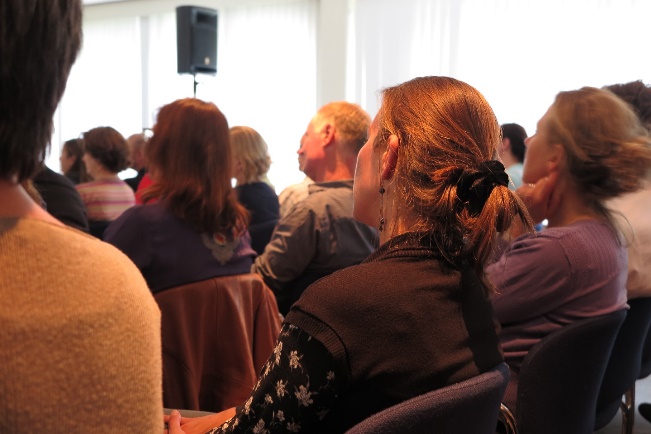 